MOD	IAP/46A15/1РЕЗОЛЮЦИЯ 72 (ПЕРЕСМ.  Г.)Важность измерений, связанных с воздействием 
электромагнитных полей на человека(Йоханнесбург, 2008 г.; Дубай, 2012 г.)Всемирная ассамблея по стандартизации электросвязи ( г.),учитываяa)	важность электросвязи и информационно-коммуникационных технологий (ИКТ) для достижения прогресса в политической, экономической, социальной и культурной областях;b)	что, чтобы помочь преодолеть цифровой разрыв между развитыми и развивающимися странами1, предусматривает использование различных беспроводных технологий;)	что проведен огромный объем исследований относительно влияния беспроводных систем на здоровье и результаты этих исследований рассмотрены во многих независимых экспертных комитетах;)	что Международная комиссия по защите от неионизирующей радиации (МКЗНИ), Международная электротехническая комиссия (МЭК) и Институт инженеров по электротехнике и радиоэлектронике (IEEE) являются тремя органами из числа наиболее известных международных учреждений, занимающихся разработкой методик измерения для оценки воздействия ЭМП на человека, которые уже сотрудничают со многими органами по стандартизации и отраслевыми форумами;)	что Всемирная организация здравоохранения (ВОЗ) выпустила информационные бюллетени по вопросам, касающимся ЭМП, в том числе мобильных терминалов, базовых станций и беспроводных сетей, в которых содержатся ссылки на стандарты МКЗНИ;)	Резолюцию 176 () Полномочной конференции о воздействии электромагнитных полей на человека и их измерении;)	Резолюцию 62 () Всемирной конференции по развитию электросвязи о важности измерений, связанных с воздействием электромагнитных полей на человека,признаваяa)	проведенную исследовательскими комиссиями Сектора радиосвязи МСЭ (МСЭ-R) работу в области распространения радиоволн, электромагнитной совместимости (ЭМС) и связанных с ней вопросов, включая методы измерений;b)	выполненную 5-й Исследовательской комиссией Сектора стандартизации электросвязи МСЭ (МСЭ-Т) работу по методам проведения радиочастотных (РЧ) измерений;c)	что 5-я Исследовательская комиссия при разработке методик измерения для оценки воздействия радиочастотной энергии на человека сотрудничает со многими организациями, участвующими в разработке стандартов (PSO),признавая далее,a)	что некоторые публикации относительно воздействия ЭМП на здоровье порождают сомнения среди населения, в частности, развивающихся стран;b)	что в отсутствие регулирования население, в частности развивающихся стран, становится все более обеспокоенным, и растет противодействие развертыванию радиоустановок в местах проживания людей;c)	что оборудование, используемое для оценки воздействия радиочастотной энергии на человека, является весьма дорогостоящим что это оборудование будет приемлемо в ценовом отношении только в развитых странах;)	что проведение таких измерений имеет важное значение для многих регуляторных органов, в частности в развивающихся странах, для осуществления контроля за соблюдением предельных уровней в отношении воздействия РЧ энергии на человека, и что им предлагается обеспечивать соблюдение этих предельных уровней, с тем чтобы выдавать разрешения на оказание различных услуг,отмечаяаналогичную деятельность, проводимую другими национальными, региональными и международными организациями по разработке стандартов (ОРС),решаетпредложить МСЭ-Т, в частности 5-й Исследовательской комиссии, расширить и продолжить свою работу и поддержку в этой области, включая, в числе прочего:i)	распространение информации по данной тематике путем организации практикумов и семинаров для регуляторных органов, операторов и любых заинтересованных сторон из развивающихся стран;ii)	продолжение взаимодействия и сотрудничества с другими организациями, работающими по данной тематике, и максимальное использование результатов их работы, в частности с целью оказания помощи развивающимся странам в установлении стандартов и в осуществлении контроля за соблюдением этих стандартов, особенно в отношении оконечного оборудования электросвязи;i)	осуществление сотрудничества по этим вопросам с 1-й и 6-й Исследовательскими комиссиями МСЭ-R и с -й Исследовательской комиссией Сектора развития электросвязи МСЭ (МСЭ-D) в рамках Вопроса ;v)	укрепление координации с ВОЗ, с тем чтобы любые информационные бюллетени, касающиеся воздействия электромагнитных полей на человека, распространялись среди Государств-Членов сразу после их издания,поручает Директору Бюро стандартизации электросвязи в тесном сотрудничестве с Директорами двух других Бюро и в рамках имеющихся финансовых ресурсов1	оказывать поддержку разработке отчетов, определяющих потребности развивающихся стран по вопросу оценки воздействия ЭМП на человека, и как можно скорее представлять эти отчеты 5-й Исследовательской комиссии МСЭ-Т для рассмотрения и принятия мер в соответствии с ее мандатом; 2	проводить семинары-практикумы в развивающихся странах с представлением оборудования, используемого при оценке воздействия радиочастотной энергии на человека, и обучением использованию такого оборудования;3	 развивающимся странам в создании региональных центров, оснащенных испытательными стендами для контроля соответствия оконечного оборудования электросвязи и воздействия электромагнитных волн на человека, используя, наряду с прочими, способы, перечисленные в Резолюциях 44 (Пересм. Дубай, 2012 г.) и 76 (Пересм. Дубай, 2012 г.) настоящей Ассамблеи в контексте развития региональных центров тестирования и Резолюции 177 ( г.) Полномочной конференции,предлагает Государствам-Членам и Членам Секторавносить активный вклад в работу 5-й Исследовательской комиссии МСЭ-Т путем предоставления необходимой и своевременной информации, с тем чтобы помочь развивающимся странам, предоставляя информацию и обращая внимание на важность измерений воздействия РЧ и электромагнитных полей,далее предлагает Государствам-Членампринять надлежащие меры для обеспечения выполнения соответствующих международных рекомендаций по защите здоровья от вредного воздействия ЭМП.______________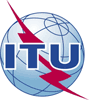 Всемирная ассамблея по стандартизации электросвязи (ВАСЭ-16)
Хаммамет, 25 октября – 3 ноября 2016 годаВсемирная ассамблея по стандартизации электросвязи (ВАСЭ-16)
Хаммамет, 25 октября – 3 ноября 2016 года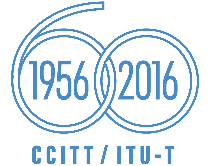 ПЛЕНАРНОЕ ЗАСЕДАНИЕПЛЕНАРНОЕ ЗАСЕДАНИЕДополнительный документ 15
к Документу 46-RДополнительный документ 15
к Документу 46-R22 сентября 2016 года22 сентября 2016 годаОригинал: английскийОригинал: английскийГосударства – члены Межамериканской комиссии по электросвязи (СИТЕЛ)Государства – члены Межамериканской комиссии по электросвязи (СИТЕЛ)Государства – члены Межамериканской комиссии по электросвязи (СИТЕЛ)Государства – члены Межамериканской комиссии по электросвязи (СИТЕЛ)ПРЕДЛАГАЕМОЕ ИЗМЕНЕНИЕ К РЕЗОЛЮЦИИ 72 ВАСЭ-12 – 
Важность измерений, связанных с воздействием электромагнитных полей на человекаПРЕДЛАГАЕМОЕ ИЗМЕНЕНИЕ К РЕЗОЛЮЦИИ 72 ВАСЭ-12 – 
Важность измерений, связанных с воздействием электромагнитных полей на человекаПРЕДЛАГАЕМОЕ ИЗМЕНЕНИЕ К РЕЗОЛЮЦИИ 72 ВАСЭ-12 – 
Важность измерений, связанных с воздействием электромагнитных полей на человекаПРЕДЛАГАЕМОЕ ИЗМЕНЕНИЕ К РЕЗОЛЮЦИИ 72 ВАСЭ-12 – 
Важность измерений, связанных с воздействием электромагнитных полей на человекаРезюме: